Corstorphine Bowling Club Events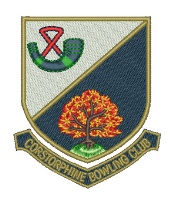 Week Commencing Monday 30 AprilDay/DateEventVenueStart TimeMon 30thLadiesEBL vs Carrickknowe B.C.Carrickknowe6.30 pmClubHat NightCBC6.30 pmTue 1 May SeniorsN & W ‘A’ vs Dean B.C. CBC1.45 pmN & W ‘B’ vs Blackhall B.C.Blackhall1.45 pmHat DayCBC2.00 pmWed 2ndLadiesWater of Leith vs Currie B.C.Currie2.15 pmGentsEBL First XVI vs Dudley B.C.Dudley6.30 pmEBL Second XVI vs Dudley B.C.CBC6.30 pmEBL Third Team vs Maitland B.C. ‘B’CBC6.30 pmFri 4thHat DayCBC1.45 pm